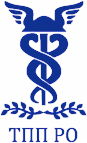 РЕГИСТРАЦИОННАЯ ФОРМАдля участия в В2В-переговорах с монакскими предпринимателями 13 ноября 2020 года в 11.00 по московскому времениНаименование предприятия или организацииИНН предприятия или организацииФИО, должность представителя организации или предприятияКонтактные данные представителя(телефон)Контактные данные представителя(e-mail)Сфера деятельности предприятия или организацииИнтересы предприятия или организации Ожидание от В2В-переговоровНужен ли переводчик?